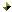 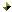 Ileana-Manuela BalanTraduction – Relecture – Assurance qualité60 bd du Général Louis Delfino, 06300 Nice, France 16/09/1983http://www.doyoubuzz.com/ileana-manuela-balan
+33 (0)683419794/+33 (0)493264896Expérience Professionnelle Traductrice indépendante – du français, de l’anglais et de l’espagnol vers le roumain et du roumain, de l’anglais et de l’espagnol vers le françaisDepuis janvier 2012, Nice, FranceTraductions en adéquation avec la terminologie spécialisée, le support informatique et la mise en page du texte original.Relecture et correction des traductions avec l’utilisation des mémoires de traduction, glossaires et outils d’homogénéisation terminologique.Traduction et localisation, conformité à la législation.Traductrice-relectrice en agence de traductionsA.D.T., Soisy sous Montmorency, France - CDI - 1 février 2008 – 16 décembre 2011Missions : Révision et traduction de textes en roumain, ainsi que révision des traductions en français, anglais et espagnol, pour des clients prestigieux de l’agence, notamment dans les domaines : rédactionnel, marketing et communication (communiqués de presse, comptes-rendus et procès verbaux des comités d’entreprise), finance, juridique et administratif, technique (notices et modes d’emploi), médical, informatique, sites web, cosmétique, tourisme, transports et industrie automobile, brevets etc. Gestion du planning des relectures et traductions.Consultation et mise à jour régulière des glossaires et mémoires de traduction.Relecture (orthographe, grammaire, style, localisation) des traductions pour l'ensemble des clients du groupesur les supports : web, texte et images tels docx, xls, ppt, tif, pdf, jpg, ttx, xml, html etc.Chargée de projets multilingues en agence de traductionsART International, Groslay, France - CDI, France -17 septembre 2007 - 1 février 2008Missions : Gestion et suivi des projets de traduction (devis >traduction >relecture >livraison > facturation >retour qualité). Prospection de la clientèle, prise de contact avec les traducteurs pour l’attribution des traductions. Relectures et traductions ponctuelles.Hôtesse d’accueil multilingue (missions)Agence Alison - Salons VINEXPO, VINITECH, Congrès LECTREA SYSTEMS, Bordeaux et Villeneuve sur Lot, France - entre mai 2005 et avril 2007Accueil multilingue et renseignements à l’attention des clients internationaux des salons d’évènements et expositions.Pratique pédagogique enseignement de l’anglais et français (stages universitaires)Pratique pédagogique de l’enseignement du français Lycée Colegiul National Carol I de Craiova (Roumanie) - mars 2006 - mai 2006Dispense de cours aux lycéens sous la supervision du professeur titulaire de la classe. Pratique pédagogique de l’enseignement de l’anglaisCollège Scoala Nr 22. Mircea Eliade de Craiova (Roumanie) - novembre 2005 - février 2006Dispense de cours aux collégiens sous la supervision du professeur titulaire de la classe.Compétences InformatiquesBureautique : MS Office 2003 & 2007, Antidote, Back OfficeTAO : Trados 2011 et 2007, Apsic XbenchPAO : Adobe Photoshop, Gimp, PaintFormations	Diplôme d’Espagnol DELE (niveau avancé B2), Instituto Cervantes, Paris (12 août 2008)
	Diplôme de Master 1 Langues et Civilisations Anglais, Université Michel de Montaigne (Bordeaux III) (juin 2008)
	Diplôme d’Interprète de conférences - Traductrice, Université de Craiova (Roumanie) (juin 2006)	Autorisation du Ministère la Justice de Roumanie comme Traductrice agréée (juin 2006)	Études en Licence de Lettres, Université Michel de Montaigne (Bordeaux III), Programme Erasmus (2004 - 2005)balan.traductions@yahoo.fr